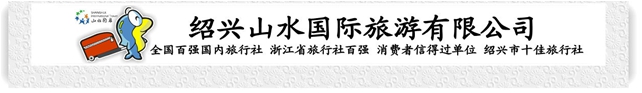 中国人的景观大道 九寨沟、黄龙、四姑娘山双桥沟、都江堰景区行程单行程安排费用说明其他说明产品编号31710230211fi出发地全国联运目的地成都市行程天数6去程交通飞机返程交通飞机参考航班无无无无无产品亮点【旅拍服务】：赠送九寨沟旅拍-藏服1套，精修3张，底片全送。【旅拍服务】：赠送九寨沟旅拍-藏服1套，精修3张，底片全送。【旅拍服务】：赠送九寨沟旅拍-藏服1套，精修3张，底片全送。【旅拍服务】：赠送九寨沟旅拍-藏服1套，精修3张，底片全送。【旅拍服务】：赠送九寨沟旅拍-藏服1套，精修3张，底片全送。D1D1行程详情各地-成都乘飞机/火车前往天府之国四川成都，抵达成都双流机场/火车北（东） 站，出站后乘赠送单趟接送，请您出站后及时开机，若我们接站师傅没有及时联系您请您注意拨打前一天车队给您联系的电话号码主动联系接站师傅，出站口仅允许临时停靠（火车站不允许停靠） ，需步行至集合地点上车； 敬请配合，谢谢理解！（成都机场至市区约1小时车程）！抵达后全天自由活动：酒吧、打麻将、夜啤酒……感受“不夜城”--成都的休闲、娱乐生活。用餐早餐：×     午餐：×     晚餐：×   住宿成都D2D2行程详情成都-四姑娘山双桥沟-夜游南桥-住都江堰早餐后统一集合出发（旅游旺季、节假日期间发车时间有可能会提前，具体以提前1天通知为准）用餐早餐：含早     午餐：×     晚餐：×   住宿都江堰D3D3行程详情酒店-都江堰景区-松潘古城-沟口08:00享用早餐用餐早餐：含早     午餐：×     晚餐：含晚   住宿九寨沟口D4D4行程详情全天游览九寨沟酒店早饭后【全天游览九寨沟，不含九寨沟景区观光车旺季4.1-11.14：90元/人，淡季11.15-次年3.31：80元/人】：九寨沟四季景色迷人。动植物资源丰富，种类繁多，原始森林遍布，栖息着大熊猫等十多种稀有和珍贵野生动物。远望雪峰林立，高耸云天，终年白雪皑皑，加上藏家木楼、晾架经幡、栈桥、磨房、传统习俗及神话传说构成的人文景观，被誉为“美丽的童话世界”。九寨沟主沟呈“Y”字形，总长50余公里。沟中分布有多处湖泊、瀑布群和钙华滩流等。水是九寨沟景观的主角。碧绿晶莹的溪水好似项链般穿插于森林与浅滩之间。色彩斑斓的湖泊和气势宏伟的瀑布令人目不暇接。赠送九寨沟旅拍（提供藏服一套，精修3张，底片全送），若因天气原因或个人原因无法拍摄，费用不退；摄影师提前一天晚上7-9点联系，请注意接听电话，若未接到通知，请及时告知带队师傅；用餐早餐：含早     午餐：×     晚餐：×   住宿九寨沟D5D5行程详情酒店-黄龙-成都酒店早餐后前往松潘县境内的“人间瑶池”【黄龙，不含门票旺季6.1-12.15：170元/人，淡季12.16-次年5.31:60元/人，索道上行80元/人、下行40元/人、景区观光车单边20元/人】（游览3-4小时），数千个钙化彩池形态各异，流光泛彩，长达2500米的钙化硫是世界之最。沿途主要景点有【洗身洞、金沙铺地、盆景池、黄龙洞、黄龙寺、石塔镇海、五彩池】等。下午，沿岷江河顺流而下，经过都江堰返回成都，入住酒店。结束愉快的九寨之旅。用餐早餐：含早     午餐：×     晚餐：×   住宿成都D6D6行程详情成都-出发地早餐后自由活动，根据航班时间安排送机/站，乘飞机/动车返回，结束愉快之旅。（送机/站师傅会提前一天联系到您，和您核对送机地点。请保持手机畅通）用餐早餐：含早     午餐：×     晚餐：×   住宿无费用包含车辆：出发地至成都往返经济舱。9座福田/福特/大通商务车，7座别克/福特商务车，接送站根据人数安排相应车型。车辆：出发地至成都往返经济舱。9座福田/福特/大通商务车，7座别克/福特商务车，接送站根据人数安排相应车型。车辆：出发地至成都往返经济舱。9座福田/福特/大通商务车，7座别克/福特商务车，接送站根据人数安排相应车型。费用不包含【门票】双桥沟旺季:观光车70元/人，九寨观光车旺季4.1-11.14:90元/人，淡季11.15-次年3.31：80元/人；黄龙门票旺季6.1-12.15：170元/人，淡季12.16-次年5.31:60元/人，黄龙索道上行80元/人。【门票】双桥沟旺季:观光车70元/人，九寨观光车旺季4.1-11.14:90元/人，淡季11.15-次年3.31：80元/人；黄龙门票旺季6.1-12.15：170元/人，淡季12.16-次年5.31:60元/人，黄龙索道上行80元/人。【门票】双桥沟旺季:观光车70元/人，九寨观光车旺季4.1-11.14:90元/人，淡季11.15-次年3.31：80元/人；黄龙门票旺季6.1-12.15：170元/人，淡季12.16-次年5.31:60元/人，黄龙索道上行80元/人。预订须知单人住房需补单房差温馨提示1.团队在游览过程中，如客人或团队擅自脱离我公司司机而跟其他无关人员前往行程以外景点，则视为客人或团队违约，按照“中华人民共和国旅游法”相关规定处理，我公司有权终止该客人或该团的一切接待活动，并对客人或团队所出现意外情况不承担任何责任。保险信息1、具体出港地以实际申请为准，敬请谅解！所列景点游览顺序以及行程所标注时间，均为正常团队参考时间，实际时间，以当地导游安排为准。如遇四川旅游旺季，房源紧张，在保证入住等级的情况下酒店以实际入住为准！敬请谅解！